ORDEM DO DIAEXTRAPAUTA Brasília, 6 de março de 2020.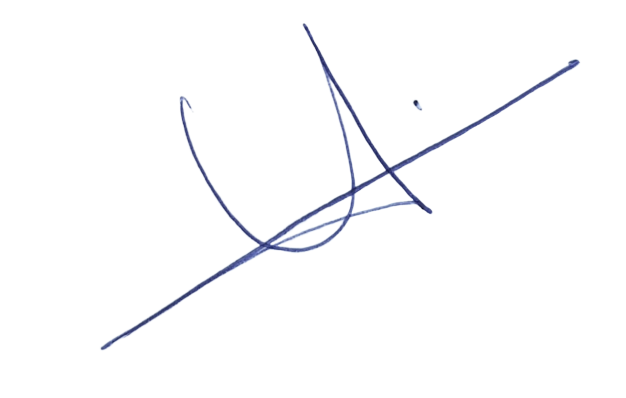 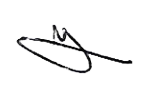 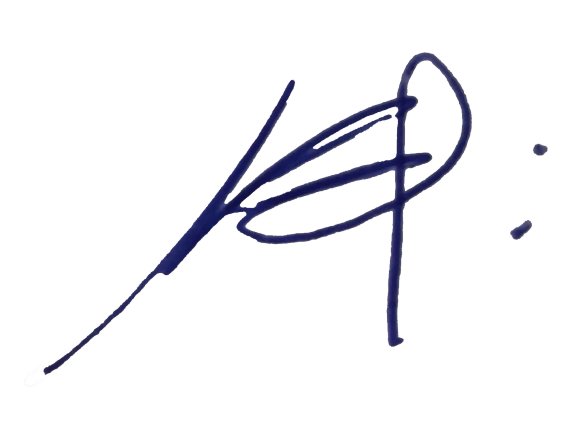 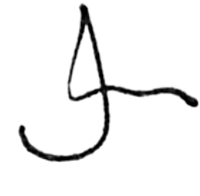 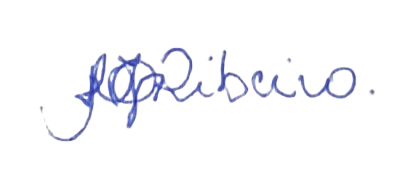 SÚMULA DA 91ª REUNIÃO ORDINÁRIA CEF-CAU/BRDATA5 de março de 2020HORÁRIO09h00 min às 18h00 minDATA6 de março de 2020HORÁRIO09h00 min às 18h00 minLOCALBrasília/DFBrasília/DFBrasília/DFparticipantesAndrea Lucia Vilella Arruda (IES)CoordenadoraparticipantesJuliano Ximenes Pamplona Ponte (PA)Coordenador-adjuntoparticipantesHumberto Mauro Andrade Cruz (AP)MembroparticipantesMaria Eliana Jubé Ribeiro (GO)MembroparticipantesHélio Cavalcanti da Costa Lima (PB)MembroASSESSORIALaís Ramalho MaiaLaís Ramalho MaiaASSESSORIATatianna MartinsTatianna MartinsLeitura e aprovação da Súmula da 90ª Reunião OrdináriaLeitura e aprovação da Súmula da 90ª Reunião OrdináriaEncaminhamentoSúmula aprovada, encaminhar para publicação.ComunicaçõesComunicaçõesResponsávelJuliano Pamplona e Humberto MauroComunicadoExpuseram breve relato sobre a participação da CEF-CAU/BR no XLIII Encontro Nacional de Estudantes de Arquitetura e Urbanismo (ENEA), em Laguna/SC. O encontro foi marcado pela abertura para tratativas importantes e proximidade com o segmento estudantil, destacando-se a apresentação e o debate dos seguintes temas: histórico da formação em arquitetura e urbanismo no Brasil, registro profissional, proposta do CAU e das entidades do CEAU de revisão da Diretriz Curricular Nacional (DCN), cursos realizados na modalidade EaD, Projeto de Acreditação de Cursos pelo CAU e ampliação da participação do segmento estudantil no Conselho.Reunião Conjunta entre a CEP, CEF, CED e AIP do CAU/BR para tratar do tema: Atividades e Atribuições profissionais dos arquitetos e urbanistas, entendimentos a respeito de:a)	Limites, regulamentação, responsabilidades e cominações legais e éticas;b)	Resolução CFT nº 58/2019 sobre os Técnicos de Edificações;c)	Atividade de Georreferenciamento x conflitos com INCRA;d)	Ações Institucionais e Parlamentares (alinhamento dos entendimentos); ee)	Proposta de revisão da Resolução CAU/BR nº 21/2012.FonteCEPRelator CEP-CAU/BR, CEF-CAU/BR, CED-CAU/BREncaminhamentoCom relação aos temas pertinentes à CEF-CAU/BR:Certidão Específica do Incra:Coord. Andrea Vilella solicitou correção na apresentação do item “Georreferenciamento e Incra - Atribuição de Atividade gerada por curso de Especialização” para “Georreferenciamento e Incra - Certidão Específica de Formação Especializada”; A comissão irá propor ao Plenário do CAU/BR a revogação das DPOBR n° 055-10/2016 e 066-07/2017;A CEF-CAU/BR irá elaborar novo modelo de certidão específica para apreciação plenária.Engenharia de Segurança do Trabalho: Manutenção das exigências constantes do Parecer CFE n° 19, de 1987, para registro da especialização no CAU.Protocolo SICCAU 1027297/2019: Deliberação CEF CAU/SP nº197/2019 solicita agendamento de reunião com CEF e CEP CAU/BR FonteCAU/SPRelator CEF-CAU/BREncaminhamentoDeliberação n° 013/2020_CEF-CAU/BR, que definiu:1.	Informar ao CAU/SP que, no âmbito da CEF-CAU/BR, encontra-se em fase de conclusão o desenvolvimento de normativos específicos sobre as matérias pertinentes à Engenharia de Segurança do Trabalho - Especialização e à Certidão Específica para cadastro de arquitetos e urbanistas junto ao Incra.2.	Esclarecer ainda que as propostas dos referidos normativos serão encaminhadas ao Plenário do CAU/BR para apreciação e emissão de respectivas deliberações plenárias, oficializando assim o posicionamento do CAU sobre os temas.3.	Colocar-se à disposição para o agendamento de reuniões futuras.Protocolo SICCAU 1048358/2020: Questionamento CAU/MA sobre o Parecer CNE/CES Nº948/2019 (Desenho Universal)FonteCAU/MARelator CEF-CAU/BREncaminhamentoDeliberação n° 010/2020_CEF-CAU/BR, que definiu:1.	Solicitar à Presidência do CAU/BR o envio de ofício ao Conselho Nacional de Educação, Câmara de Educação Superior, ratificando o cumprimento do Parecer de Força Executória nº 00053/2019/CORESPS2/PRU4/PGU/AGU com o entendimento da CEF-CAU/BR. 2.	Orientar ao CAU/MA que aguarde a consolidação dos trâmites processuais do Ministério da Educação para as providências cabíveis constantes do normativo específico.Suspensão da Deliberação Plenária DPOBR Nº 0088-01/2019FontePresidênciaRelator CEF-CAU/BREncaminhamentoDeliberação n° 011/2020_CEF-CAU/BR, que definiu:1.	Sugerir à Assessoria Jurídica do CAU/BR que inicie tratativas com os departamentos jurídicos dos demais Conselhos Profissionais que também se posicionaram contrariamente à Portaria MEC n° 2.117, de 6 de dezembro de 2019, para estudar a possibilidade de ações conjuntas. 2.	Solicitar à Assessoria de Comunicação do CAU/BR que promova a divulgação da manifestação apensada à Deliberação Plenária DPABR nº 0032-04/2020.Protocolo SICCAU 1060228/2020:  OFÍCIO 24/2020-CAU/ES que trata de denúncia a curso de arquitetura e urbanismo EAD.FonteCAU/ESRelator CEF-CAU/BREncaminhamentoTema será pautado na próxima reunião ordinária da CEF-CAU/BR. Projeto Piloto de Acreditação de Cursos pelo CAUFonteCEF-CAU/BRRelator CEF-CAU/BREncaminhamentoDeliberação n° 008/2020_CEF-CAU/BR, que definiu:1.	Solicitar à Presidência do CAU/BR as seguintes convocações para Reunião Técnica da CEF-CAU/BR referente ao Projeto Piloto de Acreditação de Cursos do CAU, a ser realizada nos dias 12 e 13 de março de 2020, na sede do CAU/SP, em São Paulo/SP: a)	Conselheira Andrea Vilella - CEF-CAU/BR;b)	Conselheiro Juliano Pamplona Ximenes Ponte - CEF-CAU/BR; e c)	Conselheiro Hélio Cavalcante da Costa Lima - CEF-CAU/BR.2.	Orientar a instrução das despesas conforme segue, autorizando à Assessoria da Comissão as providências necessárias às transposições orçamentárias, com a anuência da coordenadora da CEF-CAU/BR:a)	1.01.01.008 para as despesas de deslocamento, passagens e diárias.Deliberação n° 009/2020_CEF-CAU/BR, que definiu:1.	Aprovar novo cronograma para apreciação plenária do Projeto Piloto de Acreditação de Cursos pelo CAU, retificando as sugestões de datas constantes da Deliberação n° 007/2020_CEF-CAU/BR:a) Encaminhar relatório sintético do Projeto Piloto de Acreditação de Cursos pelo CAU, que dispõe sobre fundamentação legal, breve histórico, princípios, objetivos, critérios, metodologias adotadas para a instrumentalização da certificação e resultado das visitas in loco, para apreciação pelo Plenário do CAU/BR durante sua 100ª Reunião Ordinária.b) Propor a divulgação do resultado, com a outorga do Certificado de Acreditação aos coordenadores dos cursos acreditados, durante a 101ª Reunião Plenária do CAU/BR.Aprovação do Relatório de Gestão 2019FonteAssessoria de Planejamento CAU/BRRelator CEF-CAU/BREncaminhamentoDeliberação n° 012/2020_CEF-CAU/BR, que definiu:1.	Aprovar o Relatório de Gestão da Comissão de Ensino e Formação do CAU/BR referente ao exercício de 2019, em anexo.1Convite para Audiência Pública Mulheres e Cidades Inclusivas - Ofício CAU/PR nº 0079.2020FontePresidência CAU/PRRelator CEF-CAU/BREncaminhamentoResponder ofício agradecendo o convite e declinando a participação em razão de indisponibilidade de agenda da CEF-CAU/BR, via correio eletrônico.2Importação de Lista de Egressos no SICCAUFonteCEF-CAU/BRRelator CEF-CAU/BREncaminhamentoVerificar situação no sistema que permite a inserção de lista de egressos, pelo coordenador, de cursos não autorizados pela CEF-CAU/BR a realizarem a importação. Assunto a ser retomado na próxima reunião.3Reunião com Unicamp - Eng. Seg. Trab.FonteCEF-CAU/SPRelator CEF-CAU/BREncaminhamentoCons. Andrea Vilella irá participar de reunião do CAU/SP com a Unicamp para tratativas pertinentes à especialização em Engenharia de Segurança do Trabalho, no dia 13 de março de 2020, aproveitando a realização de reunião técnica do Projeto Piloto de Acreditação de Cursos do CAU, programada para os dias 12 e 13 de março, em São Paulo/SP.ANDREA LÚCIA VILELLA ARRUDACoordenadoraANDREA LÚCIA VILELLA ARRUDACoordenadoraJULIANO XIMENES PONTECoordenador-adjuntoHÉLIO CAVALCANTI DA COSTA LIMAMembroMARIA ELIANA JUBÉ RIBEIROMembroHUMBERTO MAURO ANDRADE CRUZMembroLAÍS RAMALHO MAIACoordenadora técnico-normativaTATIANNA MARTINSAssessora Técnica